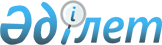 Мәслихаттың 2013 жылғы 28 желтоқсандағы № 189 "Лисаков қаласының 2014-2016 жылдарға арналған бюджеті туралы" шешіміне өзгерістер енгізу туралы
					
			Күшін жойған
			
			
		
					Қостанай облысы Лисаков қаласы мәслихатының 2014 жылғы 27 қарашадағы № 257 шешімі. Қостанай облысының Әділет департаментінде 2014 жылғы 4 желтоқсанда № 5190 болып тіркелді. Қолданылу мерзімінің аяқталуына байланысты күші жойылды (Қостанай облысы Лисаков қаласы мәслихатының 2015 жылғы 14 қаңтардағы № 7 хаты)

      Ескерту. Қолданылу мерзімінің аяқталуына байланысты күші жойылды (Қостанай облысы Лисаков қаласы мәслихатының 14.01.2015 № 7 хаты).      Қазақстан Республикасының 2008 жылғы 4 желтоқсандағы Бюджет кодексінің 106, 109-баптарына сәйкес Лисаков қалалық мәслихаты ШЕШІМ ҚАБЫЛДАДЫ:



      1. Мәслихаттың 2013 жылғы 28 желтоқсандағы № 189 "Лисаков қаласының 2014-2016 жылдарға арналған бюджеті туралы" шешіміне (Нормативтік құқықтық актілерді мемлекеттік тіркеу тізілімінде № 4386 тіркелген, 2014 жылғы 23, 30 қаңтарда "Лисаковская новь" газетінде жарияланған) мынадай өзгерістер енгізілсін:



      көрсетілген шешімнің 1-тармағы жаңа редакцияда жазылсын:

      "1. Лисаков қаласының 2014-2016 жылдарға арналған бюджеті тиісінше 1, 2 және 3-қосымшаларға сәйкес, оның ішінде 2014 жылға мынадай көлемдерде бекітілсін:

      1) кірістер – 3749939,9 мың теңге, оның ішінде:

      салықтық түсімдер бойынша – 2092172,0 мың теңге;

      салықтық емес түсімдер бойынша – 16617,0 мың теңге;

      негізгі капиталды сатудан түсетін түсімдер бойынша – 43699,0 мың теңге;

      трансферттердің түсімдері бойынша – 1597451,9 мың теңге;

      2) шығындар – 3743635,9 мың теңге;

      3) таза бюджеттiк кредиттеу – 25000,0 мың теңге, оның ішінде:

      бюджеттік кредиттер – 25000,0 мың теңге;

      бюджеттік кредиттерді өтеу – 0 теңге;

      4) қаржы активтерімен операциялар бойынша сальдо – 52106,4 мың теңге;

      қаржы активтерін сатып алу - 52106,4 мың теңге;

      5) бюджет тапшылығы (профициті) – -70802,4 мың теңге;

      6) бюджет тапшылығын қаржыландыру (профицитін пайдалану) – 70802,4 мың теңге.";



      көрсетілген шешімнің 4-тармағы жаңа редакцияда жазылсын:

      "4. 2014 жылға арналған Лисаков қаласы әкімдігінің резерві 0 теңге құрайтыны ескерілсін";



      көрсетілген шешімнің 5-тармағы жаңа редакцияда жазылсын:

      "5. 2014 жылға арналған Лисаков қаласының бюджетінде облыстық бюджеттен ағымдағы нысаналы трансферттер көзделгені ескерілсін, оның ішінде:

      Мүгедектердің құқықтарын қамтамасыз ету және өмір сүру сапасын жақсарту жөніндегі іс-әрекеттер жоспарын іске асыруға 240,0 мың теңге сомасында;

      Лисаков қаласының № 2 орта мектебіне күрделі жөндеу жүргізуге 100000,0 мың теңге сомасында;

      Ұлы Отан соғысының қатысушылар мен мүгедектеріне тұрмыстық қажеттіліктеріне әлеуметтік көмек мөлшерін 2014 жылдың 1 мамырынан бастап алтыдан он айлық есептік көрсеткішке дейін ұлғайтуға 1459,4 мың теңге сомасында;

      2014-2015 жылдарға арналған Жұмыспен қамту 2020 жол картасы шеңберінде қалаларды және ауылдық елді мекендерді дамытуға 1523,0 мың теңге сомасында;

      кірістерді өтеуге өтемақыға 176012,0 мың теңге сомасында;

      "Орта білім беретін үздік ұйым" конкурсының жеңімпазына грант төлеуге 15972,8 мың теңге сомасында;

      үш деңгейлі жүйе бойынша біліктілікті арттырудан өткен мұғалімдерге төленетін еңбекақыны арттыруға еңбекақы қорының қамтамасыздығын өтеуге 7017,0 мың теңге сомасында.";



      көрсетілген шешімнің 6-тармағы жаңа редакцияда жазылсын:

      "6. 2014 жылға арналған Лисаков қаласының бюджетінде облыстық бюджеттен нысаналы даму трансферттер көзделгені ескерілсін:

      Моноқалаларды дамытудың 2012-2020 жылдарға арналған бағдарламасы шеңберінде бюджеттік инвестициялық жобаларды іске асыруға 80061,3 мың теңге сомасында.";



      көрсетілген шешімнің 7-тармағы жаңа редакцияда жазылсын:

      "7. 2014 жылға арналған Лисаков қаласының бюджетінде республикалық бюджеттен ағымдағы нысаналы трансферттер көзделгені ескерілсін, оның ішінде:

      мектепке дейінгі білім беру ұйымдарында мемлекеттік білім беру тапсырысын іске асыруға 17236,0 мың теңге сомасында;

      үш деңгейлі жүйе бойынша біліктілікті арттырудан өткен мұғалімдерге төленетін еңбекақыны арттыруға 12100,0 мың теңге сомасында;

      Мүгедектердің құқықтарын қамтамасыз ету және өмір сүру сапасын жақсарту жөніндегі іс-әрекеттер жоспарын іске асыруға 465,0 мың теңге сомасында;

      мемлекеттік атаулы әлеуметтік көмекті төлеуге 110,0 мың теңге сомасында;

      18 жасқа дейінгі балаларға мемлекеттік жәрдемақылар төлеуге 193,0 мың теңге сомасында;

      мемлекеттік мекемелердің мемлекеттік қызметші болып табылмайтын қызметкерлерінің, сондай-ақ жергілікті бюджеттерден қаржыландырылатын мемлекеттік кәсіпорындардың қызметкерлерінің лауазымдық жалақыларына ерекше еңбек жағдайлары үшін ай сайынғы үстемеақы төлеуге 57706,0 мың теңге сомасында;

      2014 жылға арналған Моноқалаларды дамытудың 2012-2020 жылдарға арналған бағдарламасы шеңберінде ағымдағы іс-шараларды іске асыруға 229799,0 мың теңге сомасында.";



      көрсетілген шешімнің 8-тармағы жаңа редакцияда жазылсын:

      "8. 2014 жылға арналған Лисаков қаласының бюджетінде республикалық бюджеттен нысаналы даму трансферттер көзделгені ескерілсін, оның ішінде:

      инженерлік коммуникациялық инфрақұрылымды жобалау, дамыту, жайластыру және (немесе) сатып алуға 105239,0 мың теңге сомасында;

      Моноқалаларды дамытудың 2012-2020 жылдарға арналған бағдарламасы шеңберінде бюджеттік инвестициялық жобаларды іске асыруға 740212,0 мың теңге сомасында;

      мамандандырылған уәкілетті ұйымдардың жарғылық капиталдарын ұлғайтуға 52106,4 мың теңге сомасында.";



      көрсетілген шешімнің 1 және 5-қосымшалары осы шешімнің 1 және 2-қосымшаларына сәйкес жаңа редакцияда жазылсын.



      2. Осы шешім 2014 жылғы 1 қаңтардан бастап қолданысқа енгізіледі.      Кезектен тыс сессияның төрайымы,

      қалалық мәслихат хатшысы                   Г. Жарылқасымова

 

Мәслихаттың          

2014 жылғы 27 қарашадағы   

№ 257 шешіміне 1-қосымша   Мәслихаттың          

2013 жылғы 28 желтоқсандағы  

№ 189 шешіміне 1-қосымша    Лисаков қаласының 2014 жылға арналған бюджеті

Мәслихаттың          

2014 жылғы 27 қарашадағы   

№ 257 шешіміне 2-қосымша   Мәслихаттың          

2013 жылғы 28 желтоқсандағы  

№ 189 шешіміне 5-қосымша    2014 жылға арналған поселке, ауыл, ауылдық округ әкімі аппараттарының бюджеттік бағдарламаларының тізбесі
					© 2012. Қазақстан Республикасы Әділет министрлігінің «Қазақстан Республикасының Заңнама және құқықтық ақпарат институты» ШЖҚ РМК
				СанатыСанатыСанатыСанатыСанатыСомасы,

мың теңгеСыныбыСыныбыСыныбыСомасы,

мың теңгеIшкi сыныбыIшкi сыныбыСомасы,

мың теңгеАтауыСомасы,

мың теңгеІ. Кірістер3 749 939,91Салықтық түсімдер2 092 172,0101Табыс салығы722 109,01012Жеке табыс салығы722 109,0103Әлеуметтiк салық529 971,01031Әлеуметтiк салық529 971,0104Меншiкке салынатын салықтар224 500,01041Мүлiкке салынатын салықтар138 713,01043Жер салығы13 575,01044Көлiк құралдарына салынатын салық72 212,0105Тауарларға, жұмыстарға және қызметтерге салынатын iшкi салықтар606 964,01052Акциздер383 425,01053Табиғи және басқа да ресурстарды пайдаланғаны үшiн түсетiн түсiмдер208 970,01054Кәсiпкерлiк және кәсiби қызметтi жүргiзгенi үшiн алынатын алымдар14 086,01055Ойын бизнесіне салық483,0108Заңдық мәнді іс-әрекеттерді жасағаны және (немесе) оған уәкілеттігі бар мемлекеттік органдар немесе лауазымды адамдар құжаттар бергені үшін алынатын міндетті төлемдер8 628,01081Мемлекеттік баж8 628,02Салықтық емес түсiмдер16 617,0201Мемлекеттік меншіктен түсетін кірістер13 083,02011Мемлекеттік кәсіпорындардың таза кірісі бөлігінің түсімдері380,02014Мемлекет меншігіндегі, заңды тұлғалардағы қатысу үлесіне кірістер136,02015Мемлекет меншігіндегі мүлікті жалға беруден түсетін кірістер11 862,02019Мемлекеттік меншігінен түсетін басқа да кірістер705,0202Мемлекеттік бюджеттен қаржыландырылатын мемлекеттік мекемелердің тауарларды (жұмыстарды, қызметтерді) өткізуінен түсетін түсімдер2,02021Мемлекеттік бюджеттен қаржыландырылатын мемлекеттік мекемелердің тауарларды (жұмыстарды, қызметтерді) өткізуінен түсетін түсімдер2,0203Мемлекеттік бюджеттен қаржыландырылатын мемлекеттік мекемелер ұйымдастыратын мемлекеттік сатып алуды өткізуден түсетін ақша түсімдері3,02031Мемлекеттік бюджеттен қаржыландырылатын мемлекеттік мекемелер ұйымдастыратын мемлекеттік сатып алуды өткізуден түсетін ақша түсімдері3,0204Мемлекеттік бюджеттен қаржыландырылатын, сондай-ақ Қазақстан Республикасы Ұлттық Банкінің бюджетінен (шығыстар сметасынан) ұсталатын және қаржыландырылатын мемлекеттік мекемелер салатын айыппұлдар, өсімпұлдар, санкциялар, өндіріп алулар31,02041Мұнай секторы ұйымдарынан түсетін түсімдерді қоспағанда, мемлекеттік бюджеттен қаржыландырылатын, сондай-ақ Қазақстан Республикасы Ұлттық Банкінің бюджетінен (шығыстар сметасынан) ұсталатын және қаржыландырылатын мемлекеттік мекемелер салатын айыппұлдар, өсімпұлдар, санкциялар, өндіріп алулар31,0206Өзге де салықтық емес түсiмдер3 498,02061Өзге де салықтық емес түсiмдер3 498,03Негізгі капиталды сатудан түсетін түсімдер43 699,0301Мемлекеттік мекемелерге бекітілген мемлекеттік мүлікті сату28 985,03011Мемлекеттік мекемелерге бекітілген мемлекеттік мүлікті сату28 985,0303Жердi және материалдық емес активтердi сату14 714,03031Жерді сату7 878,03032Материалдық емес активтерді сату6 836,04Трансферттердің түсімдері1 597 451,9402Мемлекеттiк басқарудың жоғары тұрған органдарынан түсетiн трансферттер1 597 451,94022Облыстық бюджеттен түсетiн трансферттер1 597 451,9Функционалдық топФункционалдық топФункционалдық топФункционалдық топФункционалдық топСомасы,

мың теңгеКіші функцияКіші функцияКіші функцияКіші функцияСомасы,

мың теңгеБюджеттік бағдарламалардың әкiмшiсiБюджеттік бағдарламалардың әкiмшiсiБюджеттік бағдарламалардың әкiмшiсiСомасы,

мың теңгеБағдарламаБағдарламаСомасы,

мың теңгеАтауыСомасы,

мың теңгеII. Шығыстар3 743 635,901Жалпы сипаттағы мемлекеттiк қызметтер148 109,61Мемлекеттiк басқарудың жалпы функцияларын орындайтын өкiлдi, атқарушы және басқа органдар115 666,0112Аудан (облыстық маңызы бар қала) мәслихатының аппараты12 503,0001Аудан (облыстық маңызы бар қала) мәслихатының қызметін қамтамасыз ету жөніндегі қызметтер12 503,0122Аудан (облыстық маңызы бар қала) әкімінің аппараты80 684,0001Аудан (облыстық маңызы бар қала) әкімінің қызметін қамтамасыз ету жөніндегі қызметтер76 642,0003Мемлекеттік органның күрделі шығыстары4 042,0123Қаладағы аудан, аудандық маңызы бар қала, кент, ауыл, ауылдық округ әкімінің аппараты22 479,0001Қаладағы аудан, аудандық маңызы бар қала, кент, ауыл, ауылдық округ әкімінің қызметін қамтамасыз ету жөніндегі қызметтер22 381,0022Мемлекеттік органның күрделі шығыстары98,02Қаржылық қызмет17 764,6452Ауданның (облыстық маңызы бар қаланың) қаржы бөлімі17 764,6001Ауданның (облыстық маңызы бар қаланың) бюджетін орындау және ауданның (облыстық маңызы бар қаланың) коммуналдық меншігін басқару саласындағы мемлекеттік саясатты іске асыру жөніндегі қызметтер16 655,6010Жекешелендіру, коммуналдық меншікті басқару, жекешелендіруден кейінгі қызмет және осыған байланысты дауларды реттеу513,0011Коммуналдық меншікке түскен мүлікті есепке алу, сақтау, бағалау және сату519,0018Мемлекеттік органның күрделі шығыстары77,05Жоспарлау және статистикалық қызмет14 679,0453Ауданның (облыстық маңызы бар қаланың) экономика және бюджеттік жоспарлау бөлімі14 679,0001Экономикалық саясатты, мемлекеттік жоспарлау жүйесін қалыптастыру және дамыту және ауданды (облыстық маңызы бар қаланы) басқару саласындағы мемлекеттік саясатты іске асыру жөніндегі қызметтер14 679,002Қорғаныс4 809,01Әскери мұқтаждар4 809,0122Аудан (облыстық маңызы бар қала) әкімінің аппараты4 809,0005Жалпыға бірдей әскери міндетті атқару шеңберіндегі іс-шаралар4 809,003Қоғамдық тәртіп, қауіпсіздік, құқықтық, сот, қылмыстық-атқару қызметі796,09Қоғамдық тәртіп және қауіпсіздік саласындағы өзге де қызметтер796,0458Ауданның (облыстық маңызы бар қаланың) тұрғын үй-коммуналдық шаруашылығы, жолаушылар көлігі және автомобиль жолдары бөлімі796,0021Елдi мекендерде жол қозғалысы қауiпсiздiгін қамтамасыз ету796,004Бiлiм беру1 229 135,81Мектепке дейiнгi тәрбие және оқыту296 407,0464Ауданның (облыстық маңызы бар қаланың) білім бөлімі296 407,0009Мектепке дейінгі тәрбие мен оқыту ұйымдарының қызметін қамтамасыз ету279 171,0040Мектепке дейінгі білім беру ұйымдарында мемлекеттік білім беру тапсырысын іске асыруға17 236,02Бастауыш, негізгі орта және жалпы орта білім беру782 396,8464Ауданның (облыстық маңызы бар қаланың) білім бөлімі782 396,8003Жалпы білім беру681 584,8006Балаларға қосымша білім беру100 812,09Бiлiм беру саласындағы өзге де қызметтер150 332,0464Ауданның (облыстық маңызы бар қаланың) білім бөлімі145 332,0001Жергілікті деңгейде білім беру саласындағы мемлекеттік саясатты іске асыру жөніндегі қызметтер8 618,0005Ауданның (облыстық маңызы бар қаланың) мемлекеттік білім беру мекемелер үшін оқулықтар мен оқу-әдiстемелiк кешендерді сатып алу және жеткізу9 865,0007Аудандық (қалалық) ауқымдағы мектеп олимпиадаларын және мектептен тыс іс-шараларды өткiзу1 912,0015Жетім баланы (жетім балаларды) және ата-аналарының қамқорынсыз қалған баланы (балаларды) күтіп-ұстауға қамқоршыларға (қорғаншыларға) ай сайынға ақшалай қаражат төлемі11 717,0067Ведомстволық бағыныстағы мемлекеттік мекемелерінің және ұйымдарының күрделі шығыстары113 220,0467Ауданның (облыстық маңызы бар қаланың) құрылыс бөлімі5 000,0037Білім беру объектілерін салу және реконструкциялау5 000,005Денсаулық сақтау100,09Денсаулық сақтау саласындағы өзге де қызметтер100,0123Қаладағы аудан, аудандық маңызы бар қала, кент, ауыл, ауылдық округ әкімінің аппараты100,0002Шұғыл жағдайларда сырқаты ауыр адамдарды дәрігерлік көмек көрсететін ең жақын денсаулық сақтау ұйымына дейін жеткізуді ұйымдастыру100,006Әлеуметтiк көмек және әлеуметтiк қамсыздандыру155 647,42Әлеуметтiк көмек117 130,4451Ауданның (облыстық маңызы бар қаланың) жұмыспен қамту және әлеуметтік бағдарламалар бөлімі117 130,4002Жұмыспен қамту бағдарламасы24 076,0005Мемлекеттік атаулы әлеуметтік көмек1 484,0006Тұрғын үйге көмек көрсету34 025,00007Жергілікті өкілетті органдардың шешімі бойынша мұқтаж азаматтардың жекелеген топтарына әлеуметтік көмек28 038,4010Үйден тәрбиеленіп оқытылатын мүгедек балаларды материалдық қамтамасыз ету1 389,0014Мұқтаж азаматтарға үйде әлеуметтiк көмек көрсету10 356,0015Зейнеткерлер мен мүгедектерге әлеуметтiк қызмет көрсету аумақтық орталығы8 495,001618 жасқа дейінгі балаларға мемлекеттік жәрдемақылар1 896,0017Мүгедектерді оңалту жеке бағдарламасына сәйкес, мұқтаж мүгедектерді міндетті гигиеналық құралдармен және ымдау тілі мамандарының қызмет көрсетуін, жеке көмекшілермен қамтамасыз ету7 371,09Әлеуметтiк көмек және әлеуметтiк қамтамасыз ету салаларындағы өзге де қызметтер38 517,0451Ауданның (облыстық маңызы бар қаланың) жұмыспен қамту және әлеуметтік бағдарламалар бөлімі37 812,0001Жергілікті деңгейде халық үшін әлеуметтік бағдарламаларды жұмыспен қамтуды қамтамасыз етуді іске асыру саласындағы мемлекеттік саясатты іске асыру жөніндегі қызметтер36 697,0011Жәрдемақыларды және басқа да әлеуметтік төлемдерді есептеу, төлеу мен жеткізу бойынша қызметтерге ақы төлеу297,0021Мемлекеттік органның күрделі шығыстары818,0458Ауданның (облыстық маңызы бар қаланың) тұрғын үй-коммуналдық шаруашылығы, жолаушылар көлігі және автомобиль жолдары бөлімі705,0050Мүгедектердің құқықтарын қамтамасыз ету және өмір сүру сапасын жақсарту жөніндегі іс-шаралар жоспарын іске асыру705,007Тұрғын үй-коммуналдық шаруашылық291 090,31Тұрғын үй шаруашылғы126 258,0455Ауданның (облыстық маңызы бар қаланың) мәдениет және тілдерді дамыту бөлімі696,0024Жұмыспен қамту 2020 жол картасы бойынша қалаларды және ауылдық елді мекендерді дамыту шеңберінде объектілерді жөндеу696,0458Ауданның (облыстық маңызы бар қаланың) тұрғын үй-коммуналдық шаруашылығы, жолаушылар көлігі және автомобиль жолдары бөлімі7 242,0003Мемлекеттік тұрғын үй қорының сақталуын ұйымдастыру4 025,0049Көп пәтерлі тұрғын үйлерде энергетикалық аудит жүргізу3 217,0464Ауданның (облыстық маңызы бар қаланың) білім бөлімі827,0026Жұмыспен қамту 2020 жол картасы бойынша қалаларды және ауылдық елді мекендерді дамыту шеңберінде объектілерді жөндеу827,0467Ауданның (облыстық маңызы бар қаланың) құрылыс бөлімі110 953,0004Инженерлік коммуникациялық инфрақұрылымды жобалау, дамыту, жайластыру және (немесе) сатып алу110 953,0479Ауданның (облыстық маңызы бар қаланың) тұрғын үй инспекциясы бөлімі6 540,0001Жергілікті деңгейде тұрғын үй қоры саласындағы мемлекеттік саясатты іске асыру жөніндегі қызметтер6 489,0005Мемлекеттік органның күрделі шығыстары51,02Коммуналдық шаруашылық17 621,0458Ауданның (облыстық маңызы бар қаланың) тұрғын үй-коммуналдық шаруашылығы, жолаушылар көлігі және автомобиль жолдары бөлімі4 974,0012Сумен жабдықтау және су бұру жүйесінің жұмыс істеуі4 974,0467Ауданның (облыстық маңызы бар қаланың) құрылыс бөлімі12 647,0005Коммуналдық шаруашылығын дамыту16,0006Сумен жабдықтау және су бұру жүйесін дамыту 12 631,03Елді-мекендерді абаттандыру147 211,3123Қаладағы аудан, аудандық маңызы бар қала, кент, ауыл, ауылдық округ әкімінің аппараты6 884,0008Елді мекендердегі көшелерді жарықтандыру3 948,0009Елді мекендердің санитариясын қамтамасыз ету2 416,0011Елді мекендерді абаттандыру мен көгалдандыру520,0458Ауданның (облыстық маңызы бар қаланың) тұрғын үй-коммуналдық шаруашылығы, жолаушылар көлігі және автомобиль жолдары бөлімі125 036,3015Елдi мекендердегі көшелердi жарықтандыру17 065,0016Елдi мекендердiң санитариясын қамтамасыз ету30 629,0017Жерлеу орындарын ұстау және туыстары жоқ адамдарды жерлеу128,3018Елдi мекендердi абаттандыру және көгалдандыру77 214,0467Ауданның (облыстық маңызы бар қаланың) құрылыс бөлімі15 291,0007Қаланы және елді мекендерді абаттандыруды дамыту15 291,008Мәдениет, спорт, туризм және ақпараттық кеңістiк172 544,01Мәдениет саласындағы қызмет54 142,0455Ауданның (облыстық маңызы бар қаланың) мәдениет және тілдерді дамыту бөлімі54 142,0003Мәдени-демалыс жұмысын қолдау54 142,02Спорт27 080,0465Ауданның (облыстық маңызы бар қаланың) дене шынықтыру және спорт бөлімі 24 416,0001Жергілікті деңгейде дене шынықтыру және спорт саласындағы мемлекеттік саясатты іске асыру жөніндегі қызметтер5 795,0004Мемлекеттік органның күрделі шығыстары42,0005Ұлттық және бұқаралық спорт түрлерін дамыту6 364,0006Аудандық (облыстық маңызы бар қалалық) деңгейде спорттық жарыстар өткiзу3 715,0007Әртүрлi спорт түрлерi бойынша аудан (облыстық маңызы бар қала) құрама командаларының мүшелерiн дайындау және олардың облыстық спорт жарыстарына қатысуы8 500,0467Ауданның (облыстық маңызы бар қаланың) құрылыс бөлімі2 664,0008Cпорт объектілерін дамыту2 664,03Ақпараттық кеңiстiк58 015,0455Ауданның (облыстық маңызы бар қаланың) мәдениет және тілдерді дамыту бөлімі33 241,0006Аудандық (қалалық) кiтапханалардың жұмыс iстеуi28 655,0007Мемлекеттік тілді және Қазақстан халықтарының басқа да тілдерін дамыту4 586,0456Ауданның (облыстық маңызы бар қаланың) ішкі саясат бөлімі24 774,0002Газеттер мен журналдар арқылы мемлекеттік ақпараттық саясат жүргізу жөніндегі қызметтер6 279,0005Телерадио хабарларын тарату арқылы мемлекеттік ақпараттық саясатты жүргізу жөніндегі қызметтер18 495,09Мәдениет, спорт, туризм және ақпараттық кеңiстiктi ұйымдастыру жөнiндегi өзге де қызметтер33 307,0455Ауданның (облыстық маңызы бар қаланың) мәдениет және тілдерді дамыту бөлімі17 989,0001Жергілікті деңгейде тілдерді және мәдениетті дамыту саласындағы мемлекеттік саясатты іске асыру жөніндегі қызметтер5 607,0010Мемлекеттік органның күрделі шығыстары92,0032Ведомстволық бағыныстағы мемлекеттік мекемелерінің және ұйымдарының күрделі шығыстары12 290,0456Ауданның (облыстық маңызы бар қаланың) ішкі саясат бөлімі15 318,0001Жергілікті деңгейде ақпарат, мемлекеттілікті нығайту және азаматтардың әлеуметтік сенімділігін қалыптастыру саласында мемлекеттік саясатты іске асыру жөніндегі қызметтер9 387,0003Жастар саясаты саласында іс-шараларды iске асыру5 272,0006Мемлекеттік органның күрделі шығыстары659,009Отын-энергетика кешенi және жер қойнауын пайдалану1 739,09Отын-энергетика кешені және жер қойнауын пайдалану саласындағы өзге де қызметтер1 739,0467Ауданның (облыстық маңызы бар қаланың) құрылыс бөлімі1 739,0009Жылу-энергетикалық жүйені дамыту1 739,010Ауыл, су, орман, балық шаруашылығы, ерекше қорғалатын табиғи аумақтар, қоршаған ортаны және жануарлар дүниесін қорғау, жер қатынастары18 820,01Ауыл шаруашылығы9 299,0474Ауданның (облыстық маңызы бар қаланың) ауыл шаруашылығы және ветеринария бөлімі9 299,0001Жергілікті деңгейде ауыл шаруашылығы және ветеринария саласындағы мемлекеттік саясатты іске асыру жөніндегі қызметтер5 021,0005Мал көмінділерінің (биотермиялық шұңқырлардың) жұмыс істеуін қамтамасыз ету2 747,0006Ауру жануарларды санитарлық союды ұйымдастыру84,0007Қаңғыбас иттер мен мысықтарды аулауды және жоюды ұйымдастыру1 447,06Жер қатынастары6 818,0463Ауданның (облыстық маңызы бар қаланың) жер қатынастары бөлімі6 818,0001Аудан (облыстық маңызы бар қала) аумағында жер қатынастарын реттеу саласындағы мемлекеттік саясатты іске асыру жөніндегі қызметтер6 767,0007Мемлекеттік органның күрделі шығыстары51,09Ауыл, су, орман, балық шаруашылығы, қоршаған ортаны қорғау және жер қатынастары саласындағы басқа да қызметтер2 703,0474Ауданның (облыстық маңызы бар қаланың) ауыл шаруашылығы және ветеринария бөлімі2 703,0013Эпизоотияға қарсы іс-шаралар жүргізу2 703,011Өнеркәсіп, сәулет, қала құрылысы және құрылыс қызметі15 739,02Сәулет, қала құрылысы және құрылыс қызметі15 739,0467Ауданның (облыстық маңызы бар қаланың) құрылыс бөлімі8 982,0001Жергілікті деңгейде құрылыс саласындағы мемлекеттік саясатты іске асыру жөніндегі қызметтер8 833,0017Мемлекеттік органның күрделі шығыстары149,0468Ауданның (облыстық маңызы бар қаланың) сәулет және қала құрылысы бөлімі6 757,0001Жергілікті деңгейде сәулет және қала құрылысы саласындағы мемлекеттік саясатты іске асыру жөніндегі қызметтер6 706,0004Мемлекеттік органның күрделі шығыстары51,012Көлiк және коммуникация75 930,01Автомобиль көлiгi75 930,0123Қаладағы аудан, аудандық маңызы бар қала, кент, ауыл, ауылдық округ әкімінің аппараты4 552,0013Аудандық маңызы бар қалаларда, кенттерде, ауылдарда, ауылдық округтерде автомобиль жолдарының жұмыс істеуін қамтамасыз ету4 552,0458Ауданның (облыстық маңызы бар қаланың) тұрғын үй-коммуналдық шаруашылығы, жолаушылар көлігі және автомобиль жолдары бөлімі71 378,0023Автомобиль жолдарының жұмыс істеуін қамтамасыз ету71 378,013Басқалар1 071 428,33Кәсiпкерлiк қызметтi қолдау және бәсекелестікті қорғау7 133,0469Ауданның (облыстық маңызы бар қаланың) кәсіпкерлік бөлімі7 133,0001Жергілікті деңгейде кәсіпкерлік пен өнеркәсіпті дамыту саласындағы мемлекеттік саясатты іске асыру жөніндегі қызметтер6 848,0003Кәсіпкерлік қызметті қолдау285,09Басқалар1 064 295,3123Қаладағы аудан, аудандық маңызы бар қала, кент, ауыл, ауылдық округ әкімінің аппараты5 352,0040"Өңірлерді дамыту" Бағдарламасы шеңберінде өңірлерді экономикалық дамытуға жәрдемдесу бойынша шараларды іске асыру352,0049Моноқалаларды дамытудың 2012-2020 жылдарға арналған бағдарламасы шеңберінде моноқалаларды ағымдағы жайластыру5 000,0458Ауданның (облыстық маңызы бар қаланың) тұрғын үй-коммуналдық шаруашылығы, жолаушылар көлігі және автомобиль жолдары бөлімі615 805,3001Жергілікті деңгейде тұрғын үй-коммуналдық шаруашылығы, жолаушылар көлігі және автомобиль жолдары саласындағы мемлекеттік саясатты іске асыру жөніндегі қызметтер11 587,0013Мемлекеттік органның күрделі шығыстары264,0044Моноқалаларды дамытудың 2012-2020 жылдарға арналған бағдарламасы шеңберінде моноқалаларды ағымдағы жайластыру158 799,0085Моноқалаларды дамытудың 2012-2020 жылдарға арналған бағдарламасы шеңберінде бюджеттік инвестициялық жобаларды іске асыру445 155,3467Ауданның (облыстық маңызы бар қаланың) құрылыс бөлімі377 138,0085Моноқалаларды дамытудың 2012-2020 жылдарға арналған бағдарламасы шеңберінде бюджеттік инвестициялық жобаларды іске асыру377 138,0469Ауданның (облыстық маңызы бар қаланың) кәсіпкерлік бөлімі66 000,0033Моноқалаларды дамытудың 2012-2020 жылдарға арналған бағдарламасы шеңберінде жобаларды іске асыру үшін берілетін кредиттер бойынша пайыздық мөлшерлемені субсидиялау58 000,0034Моноқалаларды дамытудың 2012-2020 жылдарға арналған бағдарламасы шеңберінде жаңа өндірістерді дамытуға гранттар беру8 000,014Борышқа қызмет көрсету4,11Борышқа қызмет көрсету4,1452Ауданның (облыстық маңызы бар қаланың) қаржы бөлімі4,1013Жергілікті атқарушы органдардың облыстық бюджеттен қарыздар бойынша сыйақылар мен өзге де төлемдерді төлеу бойынша борышына қызмет көрсету4,115Трансферттер557 743,41Трансферттер557 743,4452Ауданның (облыстық маңызы бар қаланың) қаржы бөлімі557 743,4006Нысаналы пайдаланылмаған (толық пайдаланылмаған) трансферттерді қайтару84,4007Бюджеттік алып коюлар557 659,0ІІІ. Таза бюджеттік кредиттер25 000,0Бюджеттік кредиттер25 000,0 13Басқалар25 000,0 9Басқалар25 000,0 469Ауданның (облыстық маңызы бар қаланың) кәсіпкерлік бөлімі25 000,0 008Моноқалалардағы кәсіпкерлікті дамытуға жәрдемдесуге кредит беру25 000,0 Бюджеттік кредиттерді өтеу0IV. Қаржы активтерімен операциялар бойынша сальдо52 106,4 Қаржы активтерді сатып алу52 106,4 13Басқалар52 106,4 9Басқалар52 106,4 458Ауданның (облыстық маңызы бар қаланың) тұрғын үй-коммуналдық шаруашылығы, жолаушылар көлігі және автомобиль жолдары бөлімі52 106,4 060Мамандандырылған уәкілетті ұйымдардың жарғылық капиталдарын ұлғайту52 106,4 V. Бюджеттің тапшылығы (профицит)-70 802,4 VІ. Бюджет тапшылығын қаржыландыру (профицитті пайдалану)70 802,4 Функционалдық топФункционалдық топФункционалдық топФункционалдық топФункционалдық топСомасы,

мың теңгеКіші функцияКіші функцияКіші функцияКіші функцияСомасы,

мың теңгеБюджеттік бағдарламалардың әкімшісіБюджеттік бағдарламалардың әкімшісіБюджеттік бағдарламалардың әкімшісіСомасы,

мың теңгеБағдарламаБағдарламаСомасы,

мың теңгеАтауыСомасы,

мың теңге"Октябрь кенті әкімінің аппараты" мемлекеттік мекемесі"Октябрь кенті әкімінің аппараты" мемлекеттік мекемесі"Октябрь кенті әкімінің аппараты" мемлекеттік мекемесі"Октябрь кенті әкімінің аппараты" мемлекеттік мекемесі"Октябрь кенті әкімінің аппараты" мемлекеттік мекемесі"Октябрь кенті әкімінің аппараты" мемлекеттік мекемесі01Жалпы сипаттағы мемлекеттік қызметтер12 200,01Мемлекеттік басқарудың жалпы функцияларын орындайтын өкілді, атқарушы және басқа органдар12 200,0123Қаладағы аудан, аудандық маңызы бар қала, кент, ауыл, ауылдық округ әкімінің аппараты12 200,0001Қаладағы аудан, аудандық маңызы бар қала, кент, ауыл, ауылдық округ әкімінің қызметін қамтамасыз ету жөніндегі қызметтер12 102,0022Мемлекеттік органның күрделі шығыстары98,007Тұрғын үй-коммуналдық шаруашылық6 046,03Елді-мекендерді абаттандыру6 046,0123Қаладағы аудан, аудандық маңызы бар қала, кент, ауыл, ауылдық округ әкімінің аппараты6 046,0008Елді мекендерде көшелерді жарықтандыру3 817,0009Елді мекендердің санитариясын қамтамасыз ету1 709,0011Елдi мекендердi абаттандыру және көгалдандыру520,012Көлік және коммуникация4 395,01Автомобиль көлігі4 395,0123Қаладағы аудан, аудандық маңызы бар қала, кент, ауыл, ауылдық округ әкімінің аппараты4 395,0013Аудандық маңызы бар қалаларда, кенттерде, ауылдарда, ауылдық округтерде автомобиль жолдарының жұмыс істеуін қамтамасыз ету4 395,013Басқалар5 000,09Басқалар5 000,0123Қаладағы аудан, аудандық маңызы бар қала, кент, ауыл, ауылдық округ әкімінің аппараты5 000,0049Моноқалаларды дамытудың 2012-2020 жылдарға арналған бағдарламасы шеңберінде моноқалаларды ағымдағы жайластыру 5 000,0"Красногор ауылы әкімінің аппараты" мемлекеттік мекемесі"Красногор ауылы әкімінің аппараты" мемлекеттік мекемесі"Красногор ауылы әкімінің аппараты" мемлекеттік мекемесі"Красногор ауылы әкімінің аппараты" мемлекеттік мекемесі"Красногор ауылы әкімінің аппараты" мемлекеттік мекемесі"Красногор ауылы әкімінің аппараты" мемлекеттік мекемесі01Жалпы сипаттағы мемлекеттiк қызметтер10 279,01Мемлекеттiк басқарудың жалпы функцияларын орындайтын өкiлдi, атқарушы және басқа органдар10 279,0123Қаладағы аудан, аудандық маңызы бар қала, кент, ауыл, ауылдық округ әкімінің аппараты10 279,0001Қаладағы аудан, аудандық маңызы бар қала, кент, ауыл, ауылдық округ әкімінің қызметін қамтамасыз ету жөніндегі қызметтер10 279,005Денсаулық сақтау100,09Денсаулық сақтау саласындағы өзге де қызметтер100,0123Қаладағы аудан, аудандық маңызы бар қала, кент, ауыл, ауылдық округ әкімінің аппараты100,0002Ерекше жағдайларда сырқаты ауыр адамдарды дәрігерлік көмек көрсететін ең жақын денсаулық сақтау ұйымына дейін жеткізуді ұйымдастыру100,007Тұрғын үй-коммуналдық шаруашылық838,03Елді-мекендерді көркейту838,0123Қаладағы аудан, аудандық маңызы бар қала, кент, ауыл, ауылдық округ әкімінің аппараты838,0008Елді мекендерде көшелерді жарықтандыру131,0009Елді мекендердің санитариясын қамтамасыз ету707,012Көлiк және коммуникация157,01Автомобиль көлiгi157,0123Қаладағы аудан, аудандық маңызы бар қала, кент, ауыл, ауылдық округ әкімінің аппараты157,0013Аудандық маңызы бар қалаларда, кенттерде, ауылдарда, ауылдық округтерде автомобиль жолдарының жұмыс істеуін қамтамасыз ету157,013Басқалар352,09Басқалар352,0123Қаладағы аудан, аудандық маңызы бар қала, кент, ауыл (село), ауылдық (селолық) округ әкімінің аппараты352,0040"Өңірлерді дамыту" Бағдарламасы шеңберінде өңірлерді экономикалық дамытуға жәрдемдесу бойынша шараларды іске асыру352,0